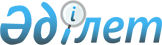 О внесении изменений в решение Каражалского городского маслихата от 28 декабря 2022 года № 202 "О городском бюджете на 2023-2025 годы"Решение Каражалского городского маслихата области Ұлытау от 7 августа 2023 года № 52
      РЕШИЛ:
      1. Внести в решение Каражалского городского маслихата "О городском бюджете на 2023-2025 годы" от 28 декабря 2022 года № 202 (зарегистрировано в Реестре государственной регистрации нормативных правовых актов за №177671) следующие изменения:
      1) пункт 1 изложить в новой редакции:
      "1. Утвердить городской бюджет на 2023-2025 годы согласно приложениям 1, 2 и 3 соответственно, в том числе на 2023 год в следующих объемах:
      1) доходы – 6 287 291 тысяч тенге, в том числе:
      налоговые поступления – 4 621 634 тысяч тенге;
      неналоговые поступления – 36 785 тысяч тенге;
      поступления от продажи основного капитала – 7 480 тысяч тенге;
      поступления трансфертов – 1 621 392 тысяч тенге;
      2) затраты – 7 917 957 тысяч тенге;
      3) чистое бюджетное кредитование – 0 тысяч тенге:
      бюджетные кредиты – 0 тысяч тенге;
      погашение бюджетных кредитов – 0 тысяч тенге;
      4) сальдо по операциям с финансовыми активами – 0 тысяч тенге:
      приобретение финансовых активов – 0 тысяч тенге;
      поступления от продажи финансовых активов государства – 0 тысяч тенге;
      5) дефицит (профицит) бюджета – минус 1 630 666 тысяч тенге;
      6) финансирование дефицита (использование профицита) бюджета – 1 630 666 тысяч тенге:
      поступление займов – 0 тысяч тенге;
      погашение займов – 0 тысяч тенге;
      используемые остатки бюджетных средств – 1 630 666 тысяч тенге.";
      2) 1, 4, 5 к указанному решению изложить в новой редакции согласно приложениям 1, 2, 3 к настоящему решению.
      2. Настоящее решение вводится в действие с 1 января 2023 года. Городской бюджет на 2023 год Целевые трансферты из областного бюджета на 2023 год Целевые трансферты бюджетам поселков Жайрем и Шалгинский на 2023 год
					© 2012. РГП на ПХВ «Институт законодательства и правовой информации Республики Казахстан» Министерства юстиции Республики Казахстан
				
      Председатель городского маслихата

З.Оспанова
Приложение 1
к решению
Каражалского городского маслихата
от 7 августа 2023 года № 52Приложение 1
к решению
Каражалского городского маслихата
от 28 декабря 2022 года
№ 202
Категория
Категория
Категория
Категория
сумма (тысяч тенге)
Класс
Класс
Класс
сумма (тысяч тенге)
Подкласс
Подкласс
сумма (тысяч тенге)
Наименование
сумма (тысяч тенге)
1) Доходы
6287291
1
Налоговые поступления
4621634
01
Подоходный налог
1663762
1
Корпоративный подоходный налог
213140
2
Индивидуальный подоходный налог
1450622
03
Социальный налог
1124931
1
Социальный налог
1124931
04
Налоги на собственность
1692393
1
Налоги на имущество
1645150
3
Земельный налог
1637
4
Налог на транспортные средства
45605
5
Единый земельный налог
1
05
Внутренние налоги на товары, работы и услуги
130498
2
Акцизы
1191
3
Поступления за использование природных и других ресурсов
116599
4
Сборы за ведение предпринимательской и профессиональной деятельности
12708
08
Обязательные платежи, взимаемые за совершение юридически значимых действий и (или) выдачу документов уполномоченными на то государственными органами или должностными лицами
10050
1
Государственная пошлина
10050
2
Неналоговые поступления
36785
01
Доходы от государственной собственности
9185
5
Доходы от аренды имущества, находящегося в государственной собственности
6875
7
Вознаграждения по кредитам, выданным из государственного бюджета
2310
06
Прочие неналоговые поступления
27600
1
Прочие неналоговые поступления
27600
3
Поступления от продажи основного капитала
7480
01
Продажа государственного имущества, закрепленного за государственными учреждениями
2480
1
Продажа государственного имущества, закрепленного за государственными учреждениями
2480
03
Продажа земли и нематериальных активов
5000
1
Продажа земли
2894
2
Продажа нематериальных активов
2106
4
Поступления трансфертов
1621392
02
Трансферты из вышестоящих органов государственного управления
1621392
2
Трансферты из областного бюджета
1621392
Функциональная группа
Функциональная группа
Функциональная группа
Функциональная группа
Функциональная группа
сумма (тысяч тенге)
Функциональная подгруппа
Функциональная подгруппа
Функциональная подгруппа
Функциональная подгруппа
сумма (тысяч тенге)
Администратор бюджетных программ
Администратор бюджетных программ
Администратор бюджетных программ
сумма (тысяч тенге)
Программа
Программа
сумма (тысяч тенге)
Наименование
сумма (тысяч тенге)
2) Затраты
7917957
01
Государственные услуги общего характера
1953975
1
Представительные, исполнительные и другие органы, выполняющие общие функции государственного управления
301534
112
Аппарат маслихата района (города областного значения)
44575
001
Услуги по обеспечению деятельности маслихата района (города областного значения)
42251
003
Капитальные расходы государственного органа
357
005
Повышение эффективности деятельности депутатов маслихатов
1967
122
Аппарат акима района (города областного значения)
256959
001
Услуги по обеспечению деятельности акима района (города областного значения)
187215
003
Капитальные расходы государственного органа 
69304
009
Капитальные расходы подведомственных государственных учреждений и организаций
440
2
Финансовая деятельность
4625
459
Отдел экономики и финансов района (города областного значения)
4625
003
Проведение оценки имущества в целях налогообложения
718
010
Приватизация, управление коммунальным имуществом, постприватизационная деятельность и регулирование споров, связанных с этим
3907
9
 Прочие государственные услуги общего характера
1647816
454
Отдел предпринимательства и сельского хозяйства района (города областного значения)
29362
001
Услуги по реализации государственной политики на местном уровне в области развития предпринимательства и сельского хозяйства
19172
007
Капитальные расходы государственного органа
10190
459
Отдел экономики и финансов района (города областного значения)
1082713
001
Услуги по реализации государственной политики в области формирования и развития экономической политики, государственного планирования, исполнения бюджета и управления коммунальной собственностью района (города областного значения)
49492
015
Капитальные расходы государственного органа
13310
113
Целевые текущие трансферты нижестоящим бюджетам
1019911
467
Отдел строительства района (города областного значения)
96928
040
Развитие объектов государственных органов
96928
486
Отдел земельных отношений, архитектуры и градостроительства района (города областного значения)
56599
001
Услуги по реализации государственной политики в области регулирования земельных отношений, архитектуры и градостроительства на местном уровне
46449
003
Капитальные расходы государственного органа
10150
492
Отдел жилищно-коммунального хозяйства, пассажирского транспорта, автомобильных дорог и жилищной инспекции района (города областного значения)
382214
001
Услуги по реализации государственной политики на местном уровне в области жилищно-коммунального хозяйства, пассажирского транспорта, автомобильных дорог и жилищной инспекции
82214
113
Целевые текущие трансферты нижестоящим бюджетам
300000
02
Оборона
14116
1
Военные нужды
13048
122
Аппарат акима района (города областного значения)
13048
005
Мероприятия в рамках исполнения всеобщей воинской обязанности
13048
2
Организация работы по чрезвычайным ситуациям
1068
122
Аппарат акима района (города областного значения)
1068
006
Предупреждение и ликвидация чрезвычайных ситуаций масштаба района (города областного значения)
289
007
Мероприятия по профилактике и тушению степных пожаров районного (городского) масштаба, а также пожаров в населенных пунктах, в которых не созданы органы государственной противопожарной службы
779
06
Социальная помощь и социальное обеспечение
478488
1
Социальное обеспечение
46873
451
Отдел занятости и социальных программ района (города областного значения)
46873
005
Государственная адресная социальная помощь
46823
057
Обеспечение физических лиц, являющихся получателями государственной адресной социальной помощи, телевизионными абонентскими приставками
50
2
Социальная помощь
385438
451
Отдел занятости и социальных программ района (города областного значения)
385438
002
Программа занятости
236239
006
Оказание жилищной помощи
5000
007
Социальная помощь отдельным категориям нуждающихся граждан по решениям местных представительных органов
46770
010
Материальное обеспечение детей с инвалидностью, воспитывающихся и обучающихся на дому
273
014
Оказание социальной помощи нуждающимся гражданам на дому
38341
017
Обеспечение нуждающихся лиц с инвалидностью протезно-ортопедическими, сурдотехническими и тифлотехническими средствами, специальными средствами передвижения, обязательными гигиеническими средствами, а также предоставление услуг санаторно-курортного лечения, специалиста жестового языка, индивидуальных помощников в соответствии с индивидуальной программой реабилитации лица с инвалидностью
25427
023
Обеспечение деятельности центров занятости населения
33388
9
Прочие услуги в области социальной помощи и социального обеспечения
46177
451
Отдел занятости и социальных программ района (города областного значения)
46177
001
Услуги по реализации государственной политики на местном уровне в области обеспечения занятости и реализации социальных программ для населения
31527
011
Оплата услуг по зачислению, выплате и доставке пособий и других социальных выплат
150
021
Капитальные расходы государственного органа
7500
054
Размещение государственного социального заказа в неправительственных организациях
5000
094
Предоставление жилищных сертификатов как социальная помощь
2000
07
Жилищно-коммунальное хозяйство
3037643
1
Жилищное хозяйство
717153
467
Отдел строительства района (города областного значения)
400638
003
Проектирование и (или) строительство, реконструкция жилья коммунального жилищного фонда
313561
004
Проектирование, развитие и (или) обустройство инженерно-коммуникационной инфраструктуры
87077
492
Отдел жилищно-коммунального хозяйства, пассажирского транспорта, автомобильных дорог и жилищной инспекции района (города областного значения)
316515
003
Организация сохранения государственного жилищного фонда
175593
005
Снос аварийного и ветхого жилья
129922
031
Изготовление технических паспортов на объекты кондоминиумов
11000
2
Коммунальное хозяйство
1585628
467
Отдел строительства района (города областного значения)
1203235
006
Развитие системы водоснабжения и водоотведения
1148929
007
Развитие благоустройства городов и населенных пунктов
54306
492
Отдел жилищно-коммунального хозяйства, пассажирского транспорта, автомобильных дорог и жилищной инспекции района (города областного значения)
382393
011
Обеспечение бесперебойного теплоснабжения малых городов
24908
012
Функционирование системы водоснабжения и водоотведения
357485
3
Благоустройство населенных пунктов
734862
492
Отдел жилищно-коммунального хозяйства, пассажирского транспорта, автомобильных дорог и жилищной инспекции района (города областного значения)
734862
015
Освещение улиц в населенных пунктах
59000
016
Обеспечение санитарии населенных пунктов
33219
017
Содержание мест захоронений и захоронение безродных
6180
018
Благоустройство и озеленение населенных пунктов
636463
08
Культура, спорт, туризм и информационное пространство
1016596
1
Деятельность в области культуры
14031
819
Отдел внутренней политики, культуры, развития языков и спорта района (города областного значения)
14031
009
Поддержка культурно-досуговой работы
14031
2
Спорт
774026
467
Отдел строительства района (города областного значения)
729629
008
Развитие объектов спорта
729629
819
Отдел внутренней политики, культуры, развития языков и спорта района (города областного значения)
44397
006
Развитие массового спорта и национальных видов спорта
34436
015
Подготовка и участие членов сборных команд района (города областного значения) по различным видам спорта на областных спортивных соревнованиях
9961
3
Информационное пространство
72824
819
Отдел внутренней политики, культуры, развития языков и спорта района (города областного значения)
72824
005
Услуги по проведению государственной информационной политики
27200
007
Функционирование районных (городских) библиотек
44804
008
Развитие государственного языка и других языков народа Казахстана
820
9
Прочие услуги по организации культуры, спорта, туризма и информационного пространства
155715
819
Отдел внутренней политики, культуры, развития языков и спорта района (города областного значения)
155715
001
Услуги по реализации государственной политики на местном уровне в области внутренней политики, культуры, развития языков и спорта
42525
003
Капитальные расходы государственного органа
17310
004
Реализация мероприятий в сфере молодежной политики
48980
032
Капитальные расходы подведомственных государственных учреждений и организаций
46900
10
Сельское, водное, лесное, рыбное хозяйство, особо охраняемые природные территории, охрана окружающей среды и животного мира, земельные отношения
49000
6
Земельные отношения
29000
486
Отдел земельных отношений, архитектуры и градостроительства района (города областного значения)
29000
006
Земельно- хозяйственное устройство населенных пунктов
29000
9
Прочие услуги в области сельского, водного, лесного, рыбного хозяйства, охраны окружающей среды и земельных отношений
20000
492
Отдел жилищно-коммунального хозяйства, пассажирского транспорта, автомобильных дорог и жилищной инспекции района (города областного значения)
20000
056
Строительство приютов, пунктов временного содержания для животных
20000
11
Промышленность, архитектурная, градостроительная и строительная деятельность
95608
2
Архитектурная, градостроительная и строительная деятельность
95608
467
Отдел строительства района (города областного значения)
26608
001
Услуги по реализации государственной политики на местном уровне в области строительства
26554
017
Капитальные расходы государственного органа
54
486
Отдел земельных отношений, архитектуры и градостроительства района (города областного значения)
69000
004
Разработка схем градостроительного развития территории района и генеральных планов населенных пунктов
69000
12
Транспорт и коммуникации
737623
1
Автомобильный транспорт
726103
492
Отдел жилищно-коммунального хозяйства, пассажирского транспорта, автомобильных дорог и жилищной инспекции района (города областного значения)
726103
023
Обеспечение функционирования автомобильных дорог
192473
045
Капитальный и средний ремонт автомобильных дорог районного значения и улиц населенных пунктов
533630
9
Прочие услуги в сфере транспорта и коммуникаций
11520
492
Отдел жилищно-коммунального хозяйства, пассажирского транспорта, автомобильных дорог и жилищной инспекции района (города областного значения)
11520
037
Субсидирование пассажирских перевозок по социально значимым городским (сельским), пригородным и внутрирайонным сообщениям
11520
13
Прочие
86378
3
Поддержка предпринимательской деятельности и защита конкуренции
100
454
Отдел предпринимательства и сельского хозяйства района (города областного значения)
100
006
Поддержка предпринимательской деятельности
100
9
Прочие
86278
459
Отдел экономики и финансов района (города областного значения)
86278
012
Резерв местного исполнительного органа района (города областного значения)
86278
14
Обслуживание долга
30159
1
Обслуживание долга
30159
459
Отдел экономики и финансов района (города областного значения)
30159
021
Обслуживание долга местных исполнительных органов по выплате вознаграждений и иных платежей по займам из областного бюджета
30159
15
Трансферты
418371
1
Трансферты
418371
459
Отдел экономики и финансов района (города областного значения)
418371
006
Возврат неиспользованных (недоиспользованных) целевых трансфертов
2760
038
Субвенции
389146
054
Возврат сумм неиспользованных (недоиспользованных) целевых трансфертов, выделенных из республиканского бюджета за счет целевого трансферта из Национального фонда Республики Казахстан
26465
3) Чистое бюджетное кредитование 
0
бюджетные кредиты
0
погашение бюджетных кредитов
0
4) Сальдо по операциям с финансовыми активами
0
приобретение финансовых активов
0
поступления от продажи финансовых активов государства
0
5) Дефицит (профицит) бюджета
-1630666
6) Финансирование дефицита (использование профицита) бюджета
1630666
поступление займов
0
погашение займов
0
используемые остатки бюджетных средств
1630666Приложение 2
к решению
Каражалского городского маслихата
от 7 августа 2023 года № 52Приложение 4
к решению
Каражалского городского маслихата
от 28 декабря 2022 года
№ 202
Наименование
сумма (тысяч тенге)
Всего
1134953
в том числе:
Целевые текущие трансферты 
300414
Целевые трансферты на развитие
834539
Целевые текущие трансферты 
300414
в том числе:
Управление координации занятости и социальных программ области
414
на развитие системы квалификаций 
414
Управление пассажирского транспорта и автомобильных дорог области
300000
На проведение капитального, среднего ремонта автомобильных дорог районного значения (улиц города) и улиц населенных пунктов
300000
Целевые трансферты на развитие
834539
в том числе:
Управление энергетики и жилищно-коммунального хозяйства области
784539
Реконструкция канализационных сетей города Каражал, 2 очередь
310999
Реконструкция канализационных сетей посҰлка Жайрем, 2 очередь
473540
в том числе:
за счет трансфертов из Национального фонда
273540
за счет из областного бюджета
200000
Управление строительства, архитектуры и градостроительства области
50000
Строительство административного здания в городе Каражал
50000
в том числе:
за счет из областного бюджета
50000Приложение 3
к решению
Каражалского городского маслихата
от 7 августа 2023 года
№ 52Приложение 5
к решению
Каражалского городского маслихата
от 28 декабря 2022 года
№ 202
Наименование
сумма (тысяч тенге)
Всего:
1319911
в том числе:
Поселок Жайрем:
1309721
в том числе:
Целевые текущие трансферты из областного бюджета
300000
Целевые текущие трансферты из городского бюджета 
1009721
Целевые текущие трансферты из областного бюджета
300000
в том числе:
Капитальный и средний ремонт автомобильных дорог в городах районного значения, селах, поселках, сельских округах
300000
Целевые текущие трансферты из городского бюджета 
1009721
в том числе:
Услуги по обеспечению деятельности акима города районного значения, села, поселка, сельского округа
126157
Капитальные расходы государственного органа
22491
Поддержка культурно-досуговой работы на местном уровне
137663
Освещение улиц в населенных пунктах
51040
Благоустройство и озеленение населенных пунктов
322074
Обеспечение санитарии населенных пунктов
12934
Обеспечение водоснабжением населенных пунктов
71150
Капитальный и средний ремонт автомобильных дорог в городах районного значения, селах, поселках, сельских округах
266212
Поселок Шалгинский:
10190
Целевые текущие трансферты из городского бюджета
10190
в том числе:
Капитальные расходы государственного органа
10190